Jungscharmesse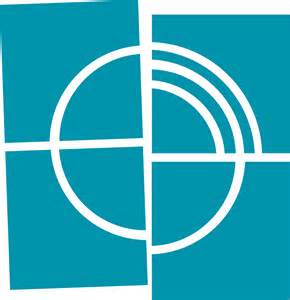 Wie jedes Jahr gibt es auch dieses, wieder eine Jungscharmesse.Wann? 26.November 2017 um 9:30 Wo? in der Kirche St. TheklaIm Anschluss gibt es Punsch, Kuchen und eine coole Spieleaction bis 12:00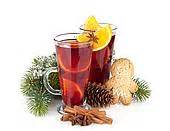 Was du unbedingt mitnehmen solltest: gute Laune, Energie zum Spielen, Lust auf KuchenhjJungscharmesseWie jedes Jahr gibt es auch dieses, wieder eine Jungscharmesse.Wann? 26.November 2017 um 9:30 Wo? in der Kirche St. TheklaIm Anschluss gibt es Punsch, Kuchen und eine coole Spieleaction bis 12:00Was du unbedingt mitnehmen solltest: gute Laune, Energie zum Spielen, Lust auf KuchenJungscharmesseWie jedes Jahr gibt es auch dieses, wieder eine Jungscharmesse.Wann? 26.November 2017 um 9:30 Wo? in der Kirche St. TheklaIm Anschluss gibt es Punsch, Kuchen und eine coole Spieleaction bis 12:00Was du unbedingt mitnehmen solltest: gute Laune, Energie zum Spielen, Lust auf Kuchen